Консультация для родителей«Занимаемся с детьми 4-5 лет творческо-художественной деятельностью.»Подготовила:  Мокрицына Ю. Р.Ярославль 2018г.      Главная задача педагогов и родителей в этот период детства состоит в том, чтобы вовлечь ребёнка в эмоциональный, игровой, творчески организованный процесс образного познания мира через разные виды художественной деятельности, способствовать формированию в душе ребёнка первых ростков человеческого отношения ко всему, с чем он соприкасается, что становится для него предметом эстетического восприятия.        Взрослому нужно осознать, что познание, осуществляемое на эмоционально-образной основе, даёт уникальную возможность по- иному взглянуть на обычные предметы, поэтому преподнести их ребёнку нужно в живом, одухотворённом «звучании», наполненным внутренним содержанием и человеческими смыслами. Это содержание ребёнок и будет стремиться воплотить, создавая выразительный образ (графический, живописный, лепной, в технике бумажной пластики), а не просто что-либо изображая.        Очень важно, чтобы любой объект, попадающий в поле зрения ребёнка, становился для него ярким, личностно значимым, рождая в душе удивление, радость, интерес, желание что-то создавать.«Рисуем карандашом и фломастером»        У ребёнка 4-5 лет происходит переход от мышления в движениях к мышлению образному, к преднамеренному изображению, в котором он стремится передать свои наиболее яркие впечатления от восприятия окружающего мира, представления о форме предмета, характерные и значимые для него детали и выразить своё отношение к изображаемому.        В своих рисунках дети придают большое значение линии, которая становится главной рассказчицей, одновременно она может быть активным элементом украшения.        Надо всегда помнить о том, что у ребёнка свой особый изобразительный язык  - язык сказочного мировидения, с характерной для него наивностью, живой непосредственностью, стремлением  к декоративности и преувеличению. Очень важно, помогая ребёнку в овладении различными приёмами и способами изображения, сохранить этот язык в его истинно индивидуальном звучании, а также всячески поддерживать у ребёнка чувство радости от процесса художественно-творческой деятельности.Предложите детям рассмотреть снежинку, полюбоваться ею. Посчитайте,  сколько у неё лучей, есть ли маленькие лучики. Предложите украсить снежинками рукавички для Снегурочки.«Краска-волшебница»        Ребёнок должен знать, что вся наша жизнь наполнена цветом, что вне цвета и света не может быть жизни на земле, что цвет может быть разным: ярким, сочным, весёлым, радостным, таинственным, задумчивым, грустным, унылым, тихим и т.д. На основе этого ребёнок создаёт выразительные цветовые образы – образы-настроения, образы-характеры, передавая свои впечатления и отношение к изображаемому.        Очень важно, чтобы ребёнок подмечал цветовое богатство в природе, в окружающем мире, творил широко, смело, безбоязненно, уходя от механической раскраски.Рассмотрите с детьми осенние листочки. Какого они цвета? Есть ли на листочках прожилки? Полюбуйтесь, как Осень украсила листья на деревьях во время прогулки. Предложите ребёнку нарисовать осенний парк или лес разными красками.«Лепим, играя»        Детям уже знакомы многие способы и приёмы лепки: они умеют раскатывать из кусочка пластилина шарик, цилиндрическую форму, сплющивать их; знают, как придать лепной поверхности нарядный вид, оставляя на ней следы-оттиски с помощью разных предметов. Теперь ребёнку предстоит создавать выразительные лепные образы в пространстве и на плоскости, а также украшать их.        Дети могут лепить из целого куска пластилина, собирать фигурку из нескольких частей, создавать образ на основе соединения природных форм и пластилина. Это будет развивать у ребёнка чувство формы, навыки композиционного мышления, двигательную координацию руки.Скоро Пасха! В каждой семье готовятся к этому великому празднику. Мамы и бабушки красят и расписывают яички. Предложите ребёнку украсить шаблоны яичек разноцветными жгутиками из пластилина.В теплые дни апреля или в мае постарайтесь увидеть с детьми бабочек, понаблюдайте за ними, полюбуйтесь их красотой. Предложите детям слепить бабочку из разноцветных жгутиков пластилина.«Бумага – волшебница»        Продолжаем знакомить детей с изобразительно-пластическими возможностями бумаги, осваивать новые приёмы работы в технике аппликации и бумажной пластики (разрывание по линии сгиба, по кривой, вырезание, сжатие; создание объёмных форм из гофрированной бумаги на основе скручивания, сминания и т.д.).        Выполнение заданий носит характер занимательной творческой игры, а сам процесс взаимодействия с бумагой приобретает живое, образное начало. Очень важно, чтобы любое действие с бумагой не становилось механическим актом, а обретало эстетическое звучание. Ребёнка необходимо учить видеть, замечать, например, фактурную красоту мятого листа бумаги с причудливыми неровностями, особую красоту скрученной бумажной верёвочки и её замечательное превращение в упругий завиток-улитку или змейку.Летом, в отпуске многие дети отдыхали с родителями на море. Вспомните это прекрасное время, красоту моря и солнца. А в море плывут кораблики и лодки с парусами. Вместе с детьми сделайте аппликацию кораблика.Зима. Холодно, кругом снег. Всё белым-бело. А на Северном полюсе всегда лежит снег, и живут там белые медведи. Вот они, какие пушистые, как снег. Предложите детям сделать необычную аппликацию из салфеток и ваты.Консультация для родителей«Развитие творческих способностей у детей дошкольного возраста»Подготовила: Мокрицына Ю.Р.Ярославль 2015г.Что такое творчество и творческие способности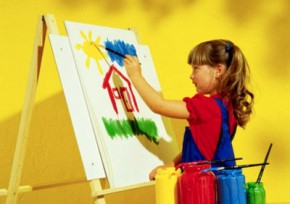 Наука дает понятию «творчество» множество сложных и запутанных определений. Но существует одна очень простая трактовка этого термина: творчество – это активная форма самовыражения. Причем самовыражение может осуществляться через что угодно: слово или движение, рисунок или скульптуру, стихотворение или мелодию. Творчество заключается в:способности – возможности придумывать, изобретать что-то совершенно новое;позиции – способности принимать изменения и новшества, стремлении экспериментировать с замыслами и возможностями, гибкости мировоззрения, беспрестанном поиске путей к совершенству;процессе, результатом которого является создание совершенно новых образов.Творческие способности дошкольника – это индивидуальные качества, определяющие успешность выполнения какой-либо творческой деятельности. Творческие способности можно назвать сплавом многих качеств дошкольника, среди которых:замечать то, чего не видят другие (например, сначала видеть целое, а уж потом фиксировать детали);за малое количество времени выдавать множество разнообразных оригинальных идей;без труда ассоциировать отдаленные понятия;стремление познавать;применять навыки, приобретенные во время решения одной проблемы, к решению абсолютно другой;самостоятельно создавать альтернативное решение задачи вместо поиска необходимого среди предложенных решений;Дошкольные годы – самый благоприятный период для развития любых способностей, в том числе и творческих. В этом возрасте дети любознательны и открыты для познания окружающего мира, а их мышление независимо и не зажато общепринятыми стереотипами. От того, насколько активно используются возможности и развиваются творческие способности в детстве, будет зависеть творческий потенциал дошкольника, ставшего взрослым. Чтобы максимально раскрыть возможности и дать толчок к успешному творческому развитию ребенка, необходимо организовать определенные условия:-раннее физическое развитие; -создание обстановки, обгоняющей развитие малыша;- усложнение и увеличение количества поставленных задач;-предоставление большей свободы в выборе деятельности;-помощь взрослых – ненавязчивая и разумная;-комфортный психологический климат.Роль совместного творчества с родителями в развитии способностей у детейБезусловно, совместное творчество детей и родителей имеет массу плюсов, среди которых:стимулируется развитие глубокого взаимного доверия, а отношения родителей и детей обогащаются;ребенок знакомится с основами эффективного сотрудничества;облегчается процесс социализации дошкольника;нейтрализуется давление авторитета родителей, помогая малышу выразить свое «Я» и осознать свое значение как члена семьи;развиваются эстетические чувства – кроха учится видеть и ценить прекрасное;создается благоприятная атмосфера для развития творческих способностей не только детей, но и взрослых.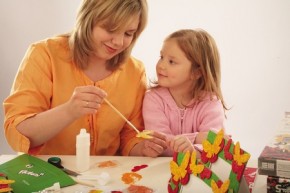 На совместных занятиях с родителями ребенок получает эмоциональную разрядку, благодаря чему переизбыток энергии уходит в мирное русло, не оставляя сил для капризов и баловства.Созидательной деятельностью лучше начинать заниматься тогда, когда малыш уже уверенно сможет держать в руках небольшие предметы. Творческое взаимодействие с родителями дарит малышу простор для материализации своих фантазий, в результате чего ребенок начинает мыслить нестандартно. Сначала это проявится в возникновении смелых ассоциаций при виде заурядных предметов. А после малыш научится находить оригинальные подходы к решению каких-либо повседневных задач.Главное: совместное творчество детей и родителей не должно вызывать ни малейших негативных эмоций. Поэтому приступать к занятиям следует с хорошим настроением. К тому же необходимо подготовиться к предстоящей деятельности. Как минимум, следует продумать, какие инструменты вам понадобятся для работы, чтобы не прерывать творческий процесс поисками отсутствующего предмета. Теплая атмосфера в семье, дружные отношения в детском саду – важная предпосылка для развития творческих способностей у детей.Игры и упражнения для развития творческих способностей у дошкольниковУпражнений и игр, которые направлены на развитие творческих способностей дошкольников, существует множество. Для того чтобы занятия давали положительный эффект, а малыш не терялся в правилах, достаточно выбрать пару-тройку игр и упражнений, постепенно усложняя и дополняя их. Когда маленький человек полностью освоится с предложенными задачами (и наверняка начнет терять к ним интерес), список игр следует сменить, открывая для ребенка новые вершины, к покорению которых нужно будет стремиться.«Четыре цвета» (упражнение для развития творческих способностей и художественного восприятия у дошкольников). Малышу нужно выбрать четыре любые краски и полностью заполнить ими чистый лист бумаги. После кроха может рассказать, что он хотел выразить, и что означают отдельные детали рисунка.«Волшебная клякса» (упражнение для развития творческих способностей и умения находить похожие черты между расплывающимся изображением и реальными объектами у дошкольников). Ребенку предлагают капнуть краску в центр листа, после чего бумагу необходимо сложить пополам. Когда лист разворачивается, на нем остается клякса с неясными очертаниями. Что или кого малыш видит в этой кляксе?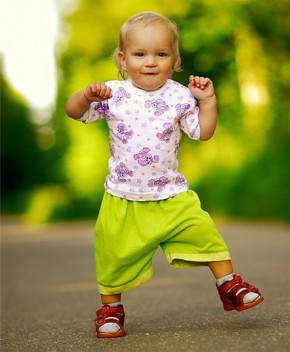 «Танец» (игра для развития творческих способностей и эмоциональности у дошкольников). Предложите крохе пофантазировать и придумать образ (возможны подсказки родителей – «ласковый щенок», «распускающийся подснежник», «летний ливень», «веселая обезьянка»). Под музыку образ необходимо передать посредством танца. Эту игру можно усложнить, попросив передать в танце определенное чувство («огорчение», «радость», «удивление»).«Две феи» (упражнение для развития творческих способностей дошкольников). Для выполнения этого упражнения необходимо подготовить два листа с одинаковыми фигурами. Ребенку с помощью карандашей следует одну фигуру превратить в добрую фею, а другую в злую. Причем предварительно беседовать с малышом не нужно. Пусть сам подумает, как это сделать, и пофантазирует, что плохого совершила злая фея, а что хорошего – добрая.«Фантазия-реальность» (упражнение для развития творческих способностей и умения отличать вымысел от реальности у дошкольников). Родители читают ребенку сказку и разбирают с ним, где выдумка чистой воды, а где то, что могло произойти в действительности. В результате получаются две абсолютно разные истории: одна – сказка, другая – реальность.«Что это такое?» Для этой игры необходимо подобрать разноцветные круги и полоски разной длины. Малышу предлагается сначала описать какой-то из предметов, а после рассказать, что он напоминает. Каждому предмету должен соответствовать свой собственный образ.«О чем говорит музыка» (упражнение для развития творческих способностей дошкольников). Звучит яркое классическое музыкальное произведение («Марш Черномора» Глинки, «Полет Валькирий» Вагнера, «Танец с саблями» Хачатуряна, «Картинки с выставки» Мусоргского). Малышу с закрытыми глазами нужно представить, о чем рассказывается в музыкальном произведении. После можно нарисовать свои фантазии и описать их.Консультация для родителей«Рисованиенетрадиционными способами».Подготовила: Мокрицына Ю. Р.Ярославль 2016г.                                                                                                                                                     Развитие творческого потенциала личности должно осуществляться с раннего детства, когда ребёнок под руководством взрослых начинает овладевать различными видами деятельности, в том числе и художественной. Большие возможности в развитии творчества заключает в себе изобразительная деятельность, прежде всего рисование.        Рисование является важным средством эстетического воспитания: оно позволяет детям выразить своё представление об окружающем мире, развивает фантазию, воображение, даёт возможность закрепить знание о цвете, форме. В процессе рисования у ребёнка совершенствуется наблюдательность, эстетическое восприятие, эстетические эмоции, художественный вкус, творческие способности, умение доступными средствами самостоятельно создавать красивое. Занятия рисованием развивают умение видеть прекрасное в окружающей жизни, в произведениях искусства. Собственная художественная деятельность помогает детям постепенно подойти к пониманию произведений живописи, графики, скульптуры, декоративно-прикладного искусства.        Изображение в рисунках создается с помощью разнообразных материалов. Художники в своём творчестве используют такие материалы: разнообразные мелки, краски, уголь, сангину, пастель и многое другое. И в детское творчество так же необходимо включать разные краски (гуашь, акварель), тушь, мелки, учить детей пользоваться этими изобразительными материалами в соотношении с их средствами выразительности.Опыт работы свидетельствует: рисование необычными материалами и оригинальными техниками позволяет детям ощутить не забываемые положительные эмоции. Эмоции, как известно, -  это и процесс, и результат практической деятельности, прежде всего художественного творчества. По эмоциям можно судить о том, что в данный момент радует, интересует, повергает в уныние, волнует ребёнка, что характеризует его сущность, характер, индивидуальность.        Дошкольники по природе своей способны сочувствовать литературному герою, разыграть в сложной ролевой игре эмоциональные различные состояния, а вот понять, что есть красота, и научиться выражать себя в изобразительной деятельности – дар, о котором можно только мечтать, но этому можно и научить.        Нам взрослым, необходимо развить в ребёнке чувство красоты. Именно от нас зависит, какой – богатой или бедной – будет его духовная жизнь.Чтобы привить любовь к изобразительному искусству, вызвать интерес к рисованию начиная с младшего дошкольного возраста, надо использовать нетрадиционные способы изображения. Такое нетрадиционное рисование доставляет детям множество положительных эмоций, раскрывает возможность использования хорошо знакомых им предметов в качестве художественных материалов, удивляет своей непредсказуемостью. Необычные способы рисования так увлекают детей, что, образно говоря, в группе разгорается настоящее пламя творчества, которое завершается выставкой детских рисунков.        Какие нетрадиционные способы рисования можно использовать дома? Кляксография, рисование солью, рисование пальцами, мыльными пузырями, разбрызгиванием т.д. Разве вам неинтересно узнать, что получится, если рисовать тряпкой или скомканной бумагой?Рисовать можно как угодно и чем угодно! Лёжа на полу, под столом, на столе… На листочке дерева, на газете… Разнообразие материалов ставит новые задачи и заставляет все время что-нибудь придумывать. А из каракуль и мазни в конце концов вырисовывается узнаваемый объект –Я. Ничем незамутнённая радость удовлетворения от того, что и «это сделал Я – всё это моё!».        Научившись выражать свои чувства на бумаге, ребёнок начинает лучше понимать чувства других, учится преодолевать робость, страх перед рисованием, перед тем, что ничего не получится. Он уверен, что получится, и получится красиво. Овладение различными материалами, способами работы с ними, понимание их выразительности позволяет детям более эффективно использовать их при отражении в рисунках своих впечатлений от окружающей жизни. Разнообразие изобразительных материалов делает изобразительную деятельность более привлекательной, интересной, а по мере овладения разными материалами у детей формируется своя манера изображения.Один из любимых детьми способов нетрадиционного рисования – рисование солью. Она обладает не только интересными декоративными возможностями, но и весьма удобна в обращении. Любят дети рисовать и…мыльными пузырями. Рисовать можно способом выдувания.        А ведь можно рисовать и зубной щёткой, и ватой, и пальцем, ладонью, тампоном, мятой бумагой, трубочкой гоняя краску (каплю) по листу бумаги, печатать разными предметами, создавать композиции свечкой, помадой, ступнями…       Использование различных материалов обогащает детей знанием способов работы с ними, их изобразительных возможностей, сделает рисунки детей более интересными, повысит эстетическую сторону рисунка.Консультация для воспитателей«Здоровьесберегающие технологии в ДОУ»Подготовила: Мокрицына Ю.Р.Ярославль 2016г.        В последние годы все чаще поднимается вопрос о значимости здоровьесберегающих технологий в образовательном процессе.      Что такое здоровьесберегающие технологии? Это многие из знакомых большинству технолого-педагогических приемов и методов работы, технологий. Подходов к реализации различных проблем плюс постоянное стремление самого педагога к самосовершенствованию. Это система, создающая максимально возможные условия для сохранения, укрепления и развития духовного, эмоционального, интеллектуального, личностного и физического здоровья всех субъектов образовательного процесса.        Актуальными проблемами детского здоровья сегодня являются гиподинамия (нарушение функций опорно-двигательного аппарата, кровообращения, дыхания, пищеварения) детские стрессы (нервные расстройства вследствие отрицательной психологической обстановки в семье, излишнего шума и нервности в детском коллективе) тревожность (недостаток эмоциональной поддержки в детском саду и семье, недостаток информации). Физическое и психологическое здоровье взрослых участников педагогического процесса в ДОУ также значительно ухудшилось в последнее время. В связи с этим в ДОУ необходимо уделить особое внимание воспитанию физически здорового и социально адаптированного ребенка, обеспечению его психического благополучия, а также формированию у дошкольника ответственности за свое здоровье. Кроме того, важно способствовать развитию культуры здоровья педагогов ДОУ, в том числе культуры профессионального здоровья, развитию потребности к здоровому образу жизни.       Для создания целостной системы здоровьесбережения детей очень важным является организация двигательной развивающей среды в дошкольном учреждении.        Создание системы физкультурных и коррекционно-оздоровительных мероприятий помогает создать процесс формирования здоровья радостным: без радости невозможна гармония здорового тела и здорового духа. Задача укрепления и сохранения здоровья воспитанников решается через использование разнообразных здоровьесберегающих средств и методов.       Физкультурно-оздоровительная работа с детьми осуществляется через различные типы специально организованных видов деятельности,  интегрированной формы организации двигательной активности.К основным направлениям оздоровительной деятельности в детском саду относится:• организацию санитарно-эпидемиологического режима и создание гигиенических условий жизнедеятельности детей• организацию здорового сбалансированного питания;• обеспечение психологической безопасности детей во время пребывания их в детском саду;• организацию лечебно-профилактической работы с детьми и сотрудниками;• физическое воспитание детей.Признаки здоровья:• Специфическая и неспецифическая устойчивость к действиям повреждающих факторов;• Показатели роста и развития;• Функциональное состояние и резервные возможности организма;• Наличие и уровень какого-либо заболевания или дефекта развития.       Работа по физическому воспитанию в детском саду строится на основе диагностики. Результаты заносятся в карту развития ребёнка, и используется специалистами при планировании работы с детьми. Большое внимание уделяется воспитанию устойчивого интереса у детей к спорту и физической культуре, расширению творческого потенциала педагогов и родителей в процессе организации игр и прогулок с детьми с позиций физического развития.Наиболее эффективными формами оздоровления являются:• утренняя гимнастика;• физкультминутки, динамические паузы;• обеспечение условий для реализации двигательной активности детей в течение дня;• физкультурные занятия, прогулки;• совместные досуги с родителями;• спортивные праздники и развлечения.       Вся физкультурно-оздоровительная работа в детском саду строится с учётом структуры усовершенствованного двигательного режима для детей каждого возраста.       Организованной формой в этом двигательном режиме являются физкультурные занятия. При проведении занятий педагог по физкультуре использует как традиционные, так и нетрадиционные формы: сюжетные, тренировочные, контрольные, комплексные, игры-эстафеты и др. Используется принцип чередования активной деятельности с упражнениями на дыхание, релаксацию.Система оздоровительной работы включает в себя:• психологическое сопровождение развития;• разнообразные виды организации режима двигательной активности ребёнка;• систему работы с детьми по формированию основ гигиенических знаний и здорового образа жизни;• организацию здорового питания;• оздоровительное и лечебно-профилактическое сопровождение.      Здоровый ребенок - практически достижимая норма детского развития. Оздоровление - не совокупность лечебно-профилактических мер, а форма развития психофизических возможностей детей.      Взаимодействие ДОУ с семьей по вопросам охраны и укрепления здоровья детей включает в себя:• информационные стенды для родителей; освещающие вопросы оздоровления без лекарств (комплексы упражнений для профилактики нарушений опорно-двигательного аппарата, органов зрения, для развития общей и мелкой моторики, пальчиковые игры;• информационные стенды медицинских работников о медицинской профилактической работе с детьми в дошкольном учреждении;• приобщение родителей к участию в физкультурно-массовых мероприятиях ДОУ (соревнования, спортивные праздники, дни открытых дверей, Дни и Недели здоровья, и др.);• консультации, беседы с родителями по вопросам здоровьесбережения.        Дошкольное учреждение является центром пропаганды здорового образа жизни, воспитания культуры семьи, формирования у родителей знаний, умений, навыков по различным аспектам сохранения и укрепления здоровья, как детей, так и взрослых. И только при условии реализации преемственности физкультурно-оздоровительной работы в ДОУ и семье, совместной целенаправленной деятельности родителей и педагогов будет обеспечена положительная динамика показателей здоровья детей и их ориентацию на здоровый образ жизни. Сохранение и укрепление здоровья воспитанников – одна из основных задач детского сада. Здоровьесберегающий педагогический процесс ДОУ - процесс воспитания и обучения детей дошкольного возраста в режиме здоровьесбережения; процесс, направленный на обеспечение физического, психического и социального благополучия ребенка. Здоровьесбережение - важнейшее условие организации педагогического процесса в ДОУ.Консультация для родителей«Безопасность –дорога в будущее»Подготовила: Мокрицына Ю.Р.Ярославль 2017г. Анализ статистических данных показывает, что детский дорожно-транспортный травматизм имеет ярко выраженный сезонный характер. Количество подобных травм значительно увеличивается в августе-сентябре, когда дети возвращаются после летнего отдыха, успев отвыкнуть от интенсивного движения транспорта по дороге. Плюс ко всему ежегодно значительная группа детей «первоклашек» получает возможность двигаться по улицам города без присмотра родителей, а также несовершеннолетние водители мотоциклов, мопедов и велосипедов. Избежать подобных случаев можно, путем соответствующего воспитания ребенка.Основной и главный совет для родителей – учите ребенка правилам дорожного движения, как правильно ориентироваться на дороге, и сами соблюдайте правила перевозки детей, так как значительную часть пострадавших в ДТП детей составляют дети – пассажиры транспортных средств.Водители транспортных средств! - будьте предельно внимательными в близи школ и дошкольных учреждений, соблюдайте скоростной режим и правила перевозки детей в автомобиле, будьте взаимовежливыми на дороге и цените жизни других участников движения!Причины дорожно-транспортных происшествийНаиболее распространённые причины дорожно-транспортных происшествий:1.Выход на проезжую часть в неустановленном месте перед близко идущим транспортом.2. Выход на проезжую часть из-за автобуса, троллейбуса или другого препятствия.3. Игра на проезжей части.4. Ходьба по проезжей части.Никакой злонамеренности в большей части нет. На поведение детей на дороге влияет целый ряд факторов, из которых необходимо подчеркнуть особую значимость возрастных особенностей детей:• Физиологические1.Ребёнок до 8 лет ещё плохо распознаёт источник звуков (он не всегда может определить направление, откуда доносится шум), и слышит только те звуки,которые ему интересны.2.Поле зрения ребёнка гораздо уже, чем у взрослого, сектор обзора ребёнка намного меньше. В 5-летнем возрасте ребёнок ориентируется на расстоянии до 5 метров. В 6 лет появляется возможность оценить события в 10-метровой зоне, что составляет примерно 1/10 часть поля зрения взрослого человека. Остальные машины слева и справа остаются за ним не замеченными. Он видит только то, что находится напротив.3. Реакция у ребёнка по сравнению со взрослыми значительно замедленная. Времени, чтобы отреагировать на опасность, нужно значительно больше. У взрослого пешехода на то, чтобы воспринять обстановку, обдумать её, принять решение и действовать, уходит примерно 0,8 – 1 сек. Ребёнку требуется для этого 3-4 секунды. Ребёнок не в состоянии на бегу сразу же остановиться, поэтому на сигнал автомобиля он реагирует со значительным опозданием. Даже, чтобы отличить движущуюся машину от стоящей, семилетнему ребёнку требуется до 4 секунд, а взрослому на это нужно лишь четверть секунды.4.Надёжная ориентация налево-направо приобретается не ранее, чем в семилетнем возрасте.• Психологические1.У дошкольников нет знаний и представлений о видах поступательного движения транспортных средств (т.е. ребёнок убеждён, основываясь на аналогичных движениях из микромира игрушек, что реальные транспортные средства могут останавливаться так же мгновенно, как и игрушечные). Разделение игровых и реальных условий происходит у ребёнка в уже школе постепенно.2.Внимание ребёнка сосредоточенно на том, что он делает. Заметив предмет или человека, который привлекает его внимание, ребёнок может устремиться к ним, забыв обо всём на свете. Догнать приятеля, уже перешедшего на другую сторону дороги, или подобрать уже укатившийся мячик для ребёнка гораздо важнее, чем надвигающаяся машина.3.Ребёнок не осознаёт ответственности за собственное поведение на дороге. Не прогнозирует, к каким последствиям приведёт его поступок для других участников движения и для него лично. Собственная безопасность в условиях движения, особенно на пешеходных переходах, зачастую им недооценивается.Как сформировать у дошкольников навыки безопасного поведения на дороге.Говоря о причинах дорожно-транспортных происшествий с участием детей, мы часто встречаемся со словом «привычка». Как правило, речь идёт о негативных привычках, а вернее об отсутствии положительных. Привычка – это поведение человека, закреплённое многократным повторением. Привычка останавливаться перед проезжей частью, осматривать её слева и справа с поворотом головы, переходить дорогу только в установленном месте, заботиться о своей безопасности может появиться только в результате ежедневной, кропотливой работы, когда полученные детьми теоретические знания по ПДД обязательно закрепляются многочисленным, систематическим практическим повторением.Если ежедневно, подходя к проезжей части, говорить ребёнку: «Стой, дорога!», то останавливаться для него станет привычкой. Если всегда, выйдя из автобуса, вести ребёнка до пешеходного перехода, то такой маршрут для него станет привычным.Учитывая возрастные особенности детей, наличие положительных привычек для них явление жизненно необходимое, по другому это называется – навыки безопасного поведения на дороге.Своевременно обучайте детей умению ориентироваться в дорожной ситуации, воспитывайте потребность быть дисциплинированными на улице, осторожными и осмотрительными! Помните, нарушая Правила дорожного движения, вы как бы наглядно разрешаете нарушать их своим детям.Находясь с ребенком на улице, полезно объяснять ему все, что происходит на дороге с транспортом и пешеходами. Например, почему в данный момент нельзя перейти дорогу, какие на этот случай есть правила для пешеходов и водителей, что обозначают дорожные знаки и для чего они необходимы, укажите на нарушителей, отметив, что эти люди рискуют попасть под колеса машин.Сделайте все необходимое, чтобы в Вашу семью не пришла беда. Известно, что человек впитывает нормы поведения в первые годы жизни. Его жизненные уроки и уроки родителей являются тем фундаментом, на который ребенок будет опираться всю свою жизнь.Учите детей:Переходить дорогу только в установленном месте (на зеленый сигнал светофора, на пешеходном переходе, перекрестке)Не спешить при переходе дорогиПереходить дорогу лишь тогда, когда обзору ничего не мешаетПереходить дорогу, убедившись в полной безопасностиНе переходить дорогу перед близко идущем автомобилемРекомендации для родителей.• Главная опасность - стоящая машина!Стоящая машина опасна: она может закрывать собой другой автомобиль, который движется с большой скоростью, мешает вовремя заметить опасность. Нельзя выходить на дорогу из-за стоящих машин. В крайнем случае, нужно осторожно выглянуть из-за стоящего автомобиля, убедиться, что опасность не угрожает и только тогда переходить дорогу.• Умейте предвидеть скрытую опасность!Из-за стоящего автомобиля, дома, забора, кустов и др. может неожиданно выехать машина. Для перехода дороги нужно выбрать такое место, где дорога просматривается в оба направления. В крайнем случае, можно осторожно выглянуть из-за помехи, убедиться, что опасности нет, и только тогда переходить дорогу.• Машина приближается медленно. И все же надо пропустить ее.Медленно движущаяся машина может скрывать за собой автомобиль, идущий на большой скорости. Ребенок часто не подозревает, что за одной машиной может быть скрыта другая.• И у светофора можно встретить опасность.Сегодня на дорогах города мы постоянно сталкиваемся с тем, что водители автомобилей нарушают Правила дорожного движения: мчатся на высокой скорости, игнорируя сигналы светофора и знаки перехода. Поэтому недостаточно научить детей ориентироваться на зеленый сигнал светофора, необходимо убедиться, что опасность не угрожает. Дети часто рассуждают так: «Машины еще стоят, водители меня видят и пропустят». Они ошибаются.• Стоя на осевой линии, помните: сзади может оказаться машина!Дойдя до осевой линии и остановившись, дети обычно следят только за машинами, двигающимися с правой стороны, и забывают об автомобилях проезжающих у них за спиной. Испугавшись, ребенок может сделать шаг назад - прямо под колеса машины. Если пришлось остановиться на середине дороги, надо быть предельно внимательным, не делать ни одного движения, не убедившись в безопасности.• На улице крепко держите ребенка за руку!Находясь рядом с взрослым, ребенок полагается на него и либо вовсе не наблюдает за дорогой, либо наблюдает плохо. Взрослый этого не учитывает. На улице дети отвлекаются на всевозможные предметы, звуки, не заметив идущую машину, и думая, что путь свободен, вырываются из рук взрослого и бегут через дорогу. Возле перехода дороги вы должны крепко держать ребенка за руку.• Арки и выезды из дворов - места скрытой опасности!В крупных городах местом повышенной опасности являются арки, через которые из дворов на проезжую часть выезжают машины. Не допускайте, чтобы ребенок бежал мимо арки впереди взрослого: его необходимо держать за руку.Помните! Ребенок учится законам улицы, беря пример с вас, родителей, других взрослых. Пусть Ваш пример учит дисциплинированному поведению на улице не только Вашего ребенка, но и других детей.Переходите дорогу, соблюдая Правила дорожного движения. Консультация для родителей"Укрепляем здоровье будущего первоклассника".Подготовила: Мокрицына Ю. Р.Ярославль 2017     Итак, Ваш ребенок скоро пойдет в школу. Маленькому труженику предстоят горы работы. Учебные программы действительно насыщены, впереди — напряжённая умственная работа. Пропустит малыш пару недель по болезни — значит, потребуется много труда и сил, чтобы догнать ушедших вперёд одноклассников. Поэтому еще до начала учёбы укрепляйте здоровье будущего ученика.    Перед школой ребёнок должен пройти обязательное обследование, за год до школы необходимо показать ребёнка участковому педиатру — в большинстве случаев доктор наблюдает ребёнка в течение нескольких лет и хорошо знает, на что следует обратить внимание в первую очередь. Осмотрят будущего ученика и другие специалисты. Все рекомендации и назначения врачей должны быть восприняты очень серьёзно. Если родителей беспокоит поведение ребенка (гиперактивность, неусидчивость, агрессивность или, наоборот, заторможенность, апатичность) обратитесь к детскому психологу с целью помощи в адаптации малыша в новом коллективе. Чаще всего бывает достаточно применения психологических приемов, выполнения под руководством родителей специальных заданий.    Какой же он, наш первоклассник? На седьмом году происходит бурный рост детского организма. За год ребёнок вырастает в среднем на 5-8 см, поправляется на 3-4 кг! К семи годам рост мальчиков колеблется от 120 до 130 см, девочек — от 115 до 130 см. Мальчик может весить от 22 до 30 кг, а девочка — от 20 до 28 кг. Дети становятся более ловкими, активнее двигаются, могут долго ходить пешком, шаги при этом равномерны, ритмичны, руки и ноги при ходьбе двигаются в такт. А как быстро могут бегать дети! Улучшается координация движений, их чёткость. Ребёнок уже может точно попадать при метании в цель.     Очень внимательно нужно следить за осанкой ребёнка. И во время занятий, и во время игры, и за столом не забывайте напоминать ребёнку, как правильно сидеть за столом. В школе учитель будет приучать детей правильно сидеть во время урока, поэтому и дома проводите ту же политику, особенно обращайте внимание на то, чтобы спина ребёнка, когда он сидит, касалась спинки стула, предплечья свободно лежали на столе. Прежде всего у ребёнка должен быть свой собственный стол, который будет выше локтя малыша, стоящего рядом, на 2-3 см. Слишком низкий стол приведет к нарушению осанки, высокий — к искривлению позвоночника. Удобно и полезно пользоваться партой — её конструкция соответствует требованиям, необходимым для соблюдения правильной позы при сидении.     Для ног приобретите подставочку, потому что согнутые в коленках ноги сидящего за столом ребёнка должны упираться в неё или в перекладину стола, но перекладины имеются далеко не во всех столах. Учтите, что выполнение домашних заданий будет отнимать у ребёнка достаточно времени, сидеть за столом придётся подолгу, поэтому со всем вниманием отнеситесь к оборудованию рабочего места первоклассника!    Дневной свет должен падать слева, тогда тень от руки не будет лежать на тетради, слева поставьте и настольную лампу, свет не должен рассеиваться — приготовьте лампу с «глухим» абажуром. Мощность лампочки должна быть 40-60 ватт. Как определить наиболее оптимальное расстояние от глаз до тетради или книги? Кончики пальцев руки ребёнка, поставленной на локоть, должны свободно доставать до виска — при соблюдении этих параметров зрительное утомление будет минимально.     Для ношения школьных принадлежностей лучше подберите рюкзачок — его ребёнок носит за плечами, это вырабатывает правильную осанку и развивает грудную клетку. Руки, оставаясь свободными в таком положении, легче удерживают равновесие. Ребёнку легко идти, легче дышится.В течение последнего дошкольного года постарайтесь создать для будущего ученика режим, близкий к школьному. Особенно это касается времени, отводимого на сон. Запомните: чем дольше ребенок сохраняет полезную привычку спать днем, тем лучше для его физического и психологического здоровья. Продолжительность такого сна не важна (достаточно и получаса), важен сам факт того, что в течение дня ребенок имеет возможность отдохнуть и восстановиться. Поэтому как бы ни был велик соблазн позволить ребенку в выходной день выбиться из режима, разрешить ему поздно ложиться и поздно вставать, заботливый родитель все-таки не должен этого делать. Ведь, проснувшись в полдень, малыш уже не захочет ложиться спать днем. В идеале в 21–22 часа ребенок должен быть уже в постели. Перед сном можно поиграть с ним в спокойные игры или почитать книжку.      Учителя часто отмечают, что не успел ребенок прийти в школу, как тут же начинает болеть. В любом классе всегда найдется пять-шесть учеников, которые начинают заболевать с самого начала учебного года. Все это говорит о том, что у таких детей слабая иммунная система. Разумеется, застраховать ребенка от болезней практически невозможно. Попадая в школу, в класс, первоклассник встречается с огромной новой палитрой микробов, носителями которых являются как его одноклассники, так и другие учащиеся этой школы. Поэтому нет ничего удивительного в том, что буквально в первые дни после начала занятий ребенок заболевает. Но можно сделать так, чтобы малыш болел как можно реже и переносил заболевания легче. Во-первых, нужно обеспечить психологический комфорт маленького ученика в детском учреждении – от благоприятного эмоционального фона во многом зависит здоровье. И во-вторых, следует привить ребенку банальные гигиенические навыки: привычку мыть руки перед едой и после прогулки и посещения туалета.      Как и чем нужно кормить первоклассника, чтобы он легко и успешно справлялся с новыми для него нагрузками?   Самая важная трапеза в течение дня – это завтрак. Он обязательно должен быть полноценным. Ребенок, уходя в школу, должен не просто перекусить, а быть совершенно сытым. Хорошо, если утром он получит теплую кашу, или творожную запеканку, или омлет, впрочем, это может быть разогретая паровая котлета или другое сытное блюдо. Совершенно необходимо решить проблему дневных перекусов. Неплохо дать с собой в школу ребенку яблоко или банан. Завтрак в идеале должен быть углеводным (углеводы нужны мозгу), обед – белково-углеводным. Важно, чтобы обед был полноценным, состоял из трех блюд. Сладости не должны служить перекусом, они могут быть только десертом после основной еды. Ужин нужно закончить за 2 часа до сна, перед сном можно дать выпить ребенку стакан кефира или теплого молока с медом – для крепкого сна.      За летний период будущие ученики должны качественно отдохнуть, набраться здоровья и сил, чтобы не болеть во время школьных занятий. Мама и папа должны подумать о хорошем отдыхе еще в самом начале лета, а в августе уже нужно начинать непосредственно подготовку к школе. От физического состояния ребенка зависит и то, как он будет успевать в школе, и его эмоциональное состояние. Самое главное, это настроение ребенка, а в этом ему помогут только любящие родители, необходимо всегда уделять внимание своим детям, даже если от этого страдают ваши домашние дела.Консультация для воспитателей«Оригами в развитии мелкой моторики рук у детей дошкольного возраста»                                                         Подготовила: Мокрицына Ю.Р.Ярославль 2014Конструирование из бумаги и других материалов является сложным видом конструирования в детском саду. Впервые дети знакомятся с ним в средней группе.При конструировании из бумаги уточняются знания детей о геометрических плоскостях фигурок, понятие о стороне, углах, центре. Ребята знакомятся с приемами видоизменения плоских форм путем сгибания, складывания, разрезания, склеивания бумаги, в результате чего появляется новая объемная форма. Эта работа позволяет детям проявлять свои творческие способности, приобрести новые изобретательные навыки. Для конструктивных работ, как правило, используются готовые формы, соединяя которые дети получают нужное изображение.При помощи оригами развивается мелкая моторика, тренируются пальчики рук.Развитие речи детей тесно связано с состоянием мелкой моторики рук. Тренировка пальцев рук у детей стимулирует умственное развитие и способствует выработке основных элементарных умений, таких, как одевание и раздевание, застегивание и расстегивание пуговиц, манипулирование лодками, ножницами. Тренировка пальцев подготавливает руку к письму. Движение кисти, пальцев становятся точными и координированными.Учеными было замечено, что систематическая работа по тренировке тонких движений пальцев наряду со стимулирующим влиянием на развитие речи является мощным средством повышения работоспособности коры головного мозга, у детей улучшаются память, внимание, слух, зрение.Известно, что у некоторых детей с расстройствами речи наблюдается в разной степени выраженная общая моторная недостаточность, а также отклонения в развитии тонких движений пальцев рук. Это проявляется в виду расстройств сосания, глотания, жевания, физиологического дыхания в сочетании с нарушениями общей моторики и особенно тонкой дефференцированной моторики пальцев рук. Тренировка движений пальцев наряду со стимулирующим влиянием на развитие речи является, по мнению М.М. Кольцовой, мощным средством повышения работоспособности коры головного мозга.Крайне важно учитывать благотворное влияние движений пальцев на развитие речи и других психических процессов в воспитательной практике. В системе воспитательной работы в дошкольных учреждениях необходимо уделять больше внимания формированию тонких движений пальцев рук. Целенаправленная работа по совершенствованию движений пальцев, как известно, полезна и для подготовки руки к письму. Особенно большая ее роль в группах для дошкольников, где у многих детей наблюдаются выраженные отклонения в развитии движений пальцев рук - движения, некоординированные, затруднены, изолированы движения пальцами. Таким образом, ведущими педагогами и психологами доказано, что оригами имеет большое значение в совершенствовании мелкой моторики рук у детей старшего дошкольного возраста, их подготовки к обучению в школе.Обучая детей конструированию из бумаги воспитатель использует в основном поэтапный показ изготовления поделок, объяснение последовательности их выполнения, обследование готового образца, вопросы с целью привлечения имеющегося у детей опыта и так далее. Выбор методов и их применение в различных сочетаниях на занятии зависят от задач обучения и опыта, которыми владели дети. Чтобы привлечь внимание детей к новым видам поделок, воспитатель за несколько дней до занятия в уголке ручного труда организует небольшую выставку образцов предстоящей работы. Показывая эти игрушки, воспитатель обращает внимание детей на то, из каких частей они сделаны и как эти части скреплены между собой. Иногда воспитатель использует индивидуальный показ нового приема, способа действия. На занятиях воспитатель прежде всего говорит детям, с какой целью и для чего они будут делать ту или иную поделку, игрушку и обязательно использует поделку по назначению (в игре, как подарок малышам, близким и так далее). Складыванию каждой фигурки нужно посвятить отдельное занятие, начинать которое желательно с определения мотива и цели занятия в форме загадки, стихотворения, вопроса, беседы.Вторая часть занятия представляет собой складирование фигурки, а третья заключается в обыгрывании, оценке результата, применении для оформления помещений детского сада или кукольного театра. При проведении занятий оригами целесообразно использовать поговорки, пословицы, потешки.Складывание следует сопровождать пояснением, точно ориентирующим действия, или проводить в форме игры, опираясь на ассоциативное мышление.Ассоциации применяются в преподавании оригами, начиная с освоения форм, сами названия которых связаны с похожими на них реальными предметами. Например, базовая форма «воздушный змей» напоминает воздушного змея, но еще больше она похожа на мороженное - сахарную трубочку, поэтому и имеет второе название - «мороженное», наиболее любимое и легче запоминаемое детьми.Развивать мелкою моторику рук у детей очень важно, так-как развитие руки находится в тесной связи с развитием речи и мышления детей. Уровень развития мелкой моторики - один из показателей интеллектуальной готовности к школьному обучению. Обычно ребенок, имеющий высокий уровень развития мелкой моторики, умеет логически рассуждать, у него достаточно развиты память и внимание, связная речь. Только  в дошкольном возрасте важна именно подготовка к письму, а не обучение ему. Поэтому работа по развитию мелкой моторики рук должна начаться задолго до поступления в школу.Работа по развитию движения рук должна проводиться регулярно, только тогда будет достигнут наибольший эффект от упражнений. Задания должны приносить ребенку радость, нельзя допускать скуки и переутомления. Для развития мелкой моторики рук можно использовать множество упражнений: рисовать в воздухе, разминать пальцами глину, шить, вязать и многое другое, но нельзя забывать про оригами. Оригами стимулирует развитие памяти, так-как ребенок, чтобы сделать поделку, должен запомнить последовательность её изготовления, приемы и способы складывания. Оригами знакомит детей с основными геометрическими понятиями (угол, сторона, квадрат и так далее). Одновременно происходит обогащение словаря специальными терминами.Занятие оригами имеет большое значение для гармоничного развития детей. Они способствую развитию творчества, пробуждают фантазию, активизируют наблюдательность, внимание, воображение, воспитывают волю, развивают умение, чувство формы, глазомер и цветоощущения.В процессе овладения умением выполнять из бумаги различные поделки развивается чувство цвета. «Чувство же цвета является популярнейшей формой эстетического чувства вообще» - писал К. Маркс.Работа над композициями из цветной бумаги способствует воспитанию художественного вкуса.Оригами - прекрасное средства оформления наглядных пособий, творчески работающие воспитатели их широко используют в учебном процессе. Правильное изменение наглядности повышает эффективность усвоения детьми нового материала, создает условия для поиска новых приемов и методов работы.В процессе обучения, у дошкольников наряду с техническими навыками развивается умение анализировать предметы окружающей действительности, формируются обобщенные представления о создаваемых объектах, развиваются самостоятельность мышления, творчество, художественный вкус, формируются ценные качества личности (актуальность, целеустремленность, настойчивость в достижении цели и тому подобное).Все это позволяет рассматривать конструирование (оригами), как эффективное средство подготовки детей к обучению в школе.Необходимо содействовать тому, чтобы в сюжетные игры детей включались конструирование из бумаги, других материалов. По совету воспитателя дети могут сделать, например, для игры в пароход, много дополнительных предметов: рупор, часы, бинокль, сумочку для врача, спасательные круги, якорь и тому подобное. При этом воспитатель должен быть не только советчиком, но и активным помощником (подсказывать конструктивные решения, делать наиболее трудоемкие поделки и так далее).Следовательно, формы, методы и приемы обучения старшего дошкольного возраста в технике оригами имеют огромное значение для гармоничного развития детей, для совершенствования мелкой моторики рук у детей старшего дошкольного возраста, их подготовки к обучению в школе.Таким образом, анализ психолого-педагогической литературы показал, что роль оригами в совершенствовании мелкой моторики рук у детей старшего дошкольного возраста их подготовки к обучению в школе, неоспорима. Что занятия по обучению оригами развивает у детей старшего дошкольного возраста мелкомоторные движения руки, что способствует подготовке детей к обучению в школе.Консультация для воспитателей«АКТУАЛЬНОСТЬ ПРОБЛЕМЫ РАЗВИТИЯ ТВОРЧЕСТВА ДЕТЕЙ СТАРШЕГО ДОШКОЛЬНОГО ВОЗРАСТА»Подготовила: Мокрицына Ю.Р.Ярославль 2016г.Развитие детского творчества является важнейшей актуальной проблемой нынешней педагогики и ставит перед системой образования главную задачу - воспитание у растущего поколения творческого восприятия окружающей среды, а также активности и самостоятельности мышления, которые способствуют достижению положительных перемен в обществе и государстве. Жизнь в современном информационном обществе сопровождается быстрым  обновлением знаний, увеличением их объемов, что требует от сегодняшних дошкольников такие качества как: пытливость, смекалку, воображение и фантазию, инициативу, изобретательность, предприимчивость, способность быстро и правильно принимать решения, т. е. те качества, которые наиболее ярко отражаются в детском творчестве. Создание творческой личности является одной из важнейших задач педагогической теории и практики на данный момент времени.В соответствии с Федеральным государственным стандартом дошкольного образования (ФГОС ДО) одной из задач образовательной области «Художественно-эстетическое развитие» является развитие творческих способностей и творческого потенциала каждого ребенка как субъекта отношений с самим собой, другими детьми, взрослыми и миром. Федеральный государственный стандарт нацелен на главный результат – социализацию ребёнка, потребность в творчестве, развитие любознательности, мотивацию в достижении успеха [5].Л.Н. Галигузова трактует понятие «детское творчество» как форму активности и самостоятельной деятельности ребенка, в процессе которой он отступает от образца и стереотипа, экспериментирует, видоизменяет окружающий его мир, создает нечто новое для других и для себя. Работы современных и зарубежных специалистов (Я.А. Коменский, И.Г. Песталоцци, Ф.Фребель) повествуют о том, что творческая деятельность может выполнять терапевтическую функцию, отвлекая подрастающее поколение от грустных, негативных событий, обид, а также снимает нервное напряжение, страхи, стрессы и вызывает радостное, хорошее настроение, и обеспечивает положительное эмоциональное состояние детей. Согласно теории Л.С.Выготского, сущность развития ребенка состоит в его поэтапном погружении в систему человеческой культуры в различных видах деятельности, а также через развитие возможности видеть окружающий мир и взаимодействовать с ним при помощи существующих способов [1].Слово «творчество» происходит от слова «творить», что означает «искать, изображать, создавать нечто такое, что не встречалось в прошлом опыте - индивидуальном и общественном». Л.С.Выготский понимал под понятием «творчество или творческая деятельность» то, что является всякой практической или теоретической деятельностью индивидуума, в которой появляются новые (как минимум, для субъекта данной деятельности) результаты (знания, навыки, решения, способы действия, материальные вещи) .Вопрос состоит в том, как выявить и развить творческие способности детей. Первое, что необходимо для этого сделать, это уделять большое внимание поиску и формированию предпосылок   для развития духовно-богатой, творчески-мыслящей личности, выявлению и развитию данных способностей каждого ребенка, при учете его интересов и наклонностей.Понятие декоративно – прикладное искусство сформировалось при родовом строе, когда люди украшали себя браслетами и кольцами. Позже появились предметы украшения одежды, а затем жилья. Искусство создавать подобные вещи стали называть декоративным («декор» от франц. – «украшение») [3].Исследователь русского прикладного искусства М.Н. Каменская отмечает, что в декоративно-прикладном искусстве народных мастеров определенно выделяются два вида изображений – сюжетные и орнаментальные. Среди сюжетных изображений следует, прежде всего, отметить изображения животных и птиц.Серьезного развития в народном прикладном искусстве и за его приделами достиг орнамент. Орнамент является специально созданным узором, элементы которого ритмично повторяются. Главной характеристикой орнамента является ритм. Ритм, в свою очередь, является определенной упорядоченностью похожих элементов. Ритм орнамента может быть простым и сложным. Ритм рассматривается как элемент композиции, своеобразное организующее начало.Декоративность, выразительность цвета и пластики, узорчатость орнамента, разнообразие фактур материалов, все это является характерными особенностями работ народного прикладного искусства, которые созвучны эстетическому чувству, восприятию и пониманию детьми. Как в произведениях народного искусства, так и в детских работах все в положительных тонах и достаточно красочно.Образы фантастических птиц, животных и растений, которые изображены на предметах декоративно – прикладного искусства предстают перед ребенком,   как правило, в виде сказочных, и в тоже время, знакомых существующих в жизни птиц и растений.Декоративно – прикладное искусство является источником творческой деятельности. Художественные достоинства произведений, тщательная выверенность форм и содержания орнаментальных композиций заставляет постоянно искать и находить яркие и доступные образы для применения их в практике эстетического и нравственного формирования личности дошкольника. В старшем дошкольном возрасте детей, как правило, уже можно знакомить с некоторыми видами народного искусства, а так же научить различать различные его виды по следующим пунктам: содержание материала, средства выразительности, отличительные признаки и т.д.В качестве примера можно обозначить народные орнаменты. Педагог, в течение года, отбирает несколько видов на свое усмотрение, чтобы показать детям характерные геометрические особенности каждого из орнаментов, принимая во внимание наличие предметов декоративно-прикладного характера в дошкольной организации. Устное повествование разбавляется наглядным материалом, а именно: картинки, открытки, слайды или видео. Сначала внимание уделяется тем предметам, которые рассматривались детьми ранее, в предыдущей группе. Такой метод обоснован тем, что оказывает положительное влияние на детей путем того, что ознакомление с увиденными ранее предметами проходит на качественно новом уровне, выделяются общие детали, и дети обнаруживают то, что ранее не считали существенным, либо требующем внимания.В геометрическом орнаменте выделяются, в основном, знакомые элементы и их отличительные черты. Внимание уделяется закономерностям, таким как цвет, чередование деталей, ритмичность и структура, а так же симметрия узора. Очень важно обращать внимание на то, с помощью каких именно геометрических элементов изображаются элементы растительные - ягоды, цветы, листья и т.п., таким образом художник или мастер создает образы растительности и природы, не прибегая, однако, к копированию окружающего мира.На занятиях детей знакомят сначала с одним видом декоративно-прикладного искусства, а потом с 2-3 видами, для сравнения. На занятиях дети знакомятся с предметами декоративно – прикладного искусства, с их изображениями, репродукциями и открытками. Педагог знакомит детей с народной культурой, рассказывает о наиболее значимых фактах - названии, месте, где появился тот или иной элемент культуры, дает понятие о содержании и назначении. В целях эмоционального воспитания, обзор предметов происходит в сопровождении с художественным словом - потешками, прибаутками, образными словами, которые используют народные мастера, звучанием народной музыки, песен, например: «Коровушки не простые – глиняные, расписные» (Филимоновская игрушка), «Барыни красивы, да беда – спесивы» (Каргопольская игрушка), и т.д.Разнообразная организация мероприятий, применение наглядного материала, художественного слова, музыки, создают особую, живую атмосферу, вызывая у детей повышенный интерес. Список литературы1.Болотина Л.Р., Комарова Т.С., Баранов С.П. Дошкольная педагогика: Учебное пособие для студентов средних педагогических заведений - М.: Издательский центр «Академия», 1997.2. Выготский Л.С. Воображение и творчество в детском возрасте. Психологический очерк. 3-е изд. (М.Просвещение.1991)3. Корчинова О.В. Декоративно-прикладное творчество в детских дошкольных учреждениях. Ростов - на - Дону «Феникс» - 2002..4. Телегина И.С. Формирование композиционных умений в сюжетном рисовании старших дошкольников //Вестник Нижневартовского государственного университета. – 2010. - №1.5.Федеральный государственный образовательный стандарт дошкольного образования/ Министерство образования и науки Российской Федерации.- М.: Просвещение, 2013.Консультация для родителей
«Ни ночью, ни днем не балуйтесь с огнем»
Подготовила: Мокрицына Ю. Р.Ярославль 2015г.Задумывались ли вы над тем, что детские шалости со спичками и зажигалками могут привести к пожару? Пожар всегда возникает неожиданно. Казалось бы, только что все было нормально, и вдруг возникает пламя, появляется удушливый дым. Взрослые должны помнить, что спички и зажигалки нужно хранить в местах недоступных детям. Это не игрушка, а опасные предметы. Помните русскую пословицу «В одном коробке сто пожаров».
В связи с тем, что ситуации, когда ребенок может неосторожно себя вести с пожароопасными предметами, чаще всего возникают вне рамок дошкольного учреждения. Поэтому для педагогов важно, чтобы сведения, полученные ребенком в детском саду, находили свое подтверждение в кругу семьи.
Задача педагогов и родителей помочь детям хорошо запомнить основную группу пожароопасных предметов, которыми нельзя самостоятельно пользоваться. Перед тем, как пойти в детский сад, просите ребенка проверить – выключены ли все электроприборы в квартире, чаще спрашивайте, с какими предметами нельзя играть. 
Обязательно, объясните ребенку, что огонь может быть не только врагом, но и другом человека. Ведь в далекие времена, когда люди не умели его добывать, они мерзли от холода и ели сырую пищу…Поэтому огонь нужен, но главное – помнить об опасности и быть с ним очень осторожным.
Ростом спичка-невеличка – не смотрите, что мала.
Эта спичка-невеличка может сделать много зла.
Если ты включил утюг, убегать не надо вдруг.
Закрывая в доме дверь – все ли выключил, проверь.
Если близко телефон и тебе доступен он.
Нужно «01» набрать и быстрей пожарных звать.
Если же большой огонь, дымом все объято.
Выбегать из дома вон надо всем ребята.
И на помощь поскорей ты зови, зови людей.
Поиграйте с ребенком в игру: вы будите перечислять действия, а ребенок должен выделить (хлопнуть в ладоши, топнуть и т.д.) только те, которые могут привести к пожару. Используйте каждый раз новые слова: рисование, поджигание бумаги, пение, игра с зажигалкой, изготовление аппликации, зажигание свечки и т.д.
Можно использовать для чтения детскую литературу: «Кошкин дом» С. Я. Маршака, «Путаница» К. Чуковского, «Жил на свете слоненок» Г. Цыферова, «Пожар», «Пожарные собаки» Л. Толстого, «Пожар», «Дым», «Пожар в доме» Б. Житкова. Обсудите с детьми опасные ситуации, в которые попали персонажи прочитанных произведений. Спросите их, почему так произошло. Поинтересуйтесь, как им следовало правильно поступить в каждом из рассмотренных случаев.
Предложите детям раскрасить языки пламени свечи, керосиновой лампы, печки на картинке с интерьером сельской кухни. Пусть раскрасят электрическую плитку, показав, что она раскалена. Рассмотрите вместе с детьми результаты их работы. Как сказочные цветы, выглядят языки пламени, раскрашенные ярко-желтым, оранжевым и красным цветами. Обсудите – в каких ситуациях. 
Поддержите попытки детей представить себе, что случиться при неосторожном обращении с огнем.
Загадайте детям загадки.
Шипит и злится, воды боится.
С языком, а не лает, без зубов, а кусает (огонь).
Рыжий зверь в печи сидит,
Рыжий зверь на всех сердит.
Он со злости ест дрова,
Может, час, а может, два.
Ты рукой его не тронь.
Искусает он ладонь (огонь).
Тонкая девчонка, белая юбчонка, красный нос.
Чем длиннее ночи, тем она короче от горючих слез (свеча). 
Мать толста, дочь красна, сын – бес
Долетел до небес (печь, огонь, дым).
Организуйте игру «Вызов пожарных». Сделайте полосу препятствий из столов, стульев, коробок – ваша задача создать труднопроходимый участок. Ребенок на время должен пройти полосу препятствий, добраться до телефона, набрать номер «01» и четко произнести адрес, имя, фамилию.
Для лучшего запоминания номера телефона выучите с ребенком следующее стихотворение:
Сам не справишься с пожаром,
Этот труд не для детей.
Не теряя время даром, «01» звони скорей.
Набирай умело – чтоб не все сгорело. 
Л. Зильберг
Используя рисунки, художественную литературу, игры и беседы, постарайтесь детям дать советы, как следует вести себя при пожаре:
• Если пожар небольшой – его можно затушить водой или накрыть плотным одеялом.
• Нельзя тушить водой горящие электроприборы.
• Нельзя прятаться в дальних углах, под кроватями, за шкафом – опасен не только огонь, но и дым.
• Нельзя оставаться в помещении, где начался пожар, а надо быстро уйти и звать на помощь взрослых.
Нарисуйте с ребенком красивый рисунок – комната в квартире или чудесная лужайка в лесу. Обсудите, как красиво, как счастливы люди, которые там живут или отдыхают. И вот случилась беда – пожар. Возьмите черную краску и дорисуйте рисунок, создайте картину– после пожара. Обсудите с ребенком, где бы он хотел оказаться: в первом или во втором варианте? Почему?
Любая общепринятая норма должна быть осознана и принята маленьким человеком – только тогда она станет действенным регулятором его поведения. Прямолинейное требование соблюдать принятые в обществе правила поведения чаще всего оказываются малоэффективными. 
Проявите терпение, творчество и вы не просто дадите ему сумму знаний, а сформируете умение правильно себя вести в различных ситуациях.